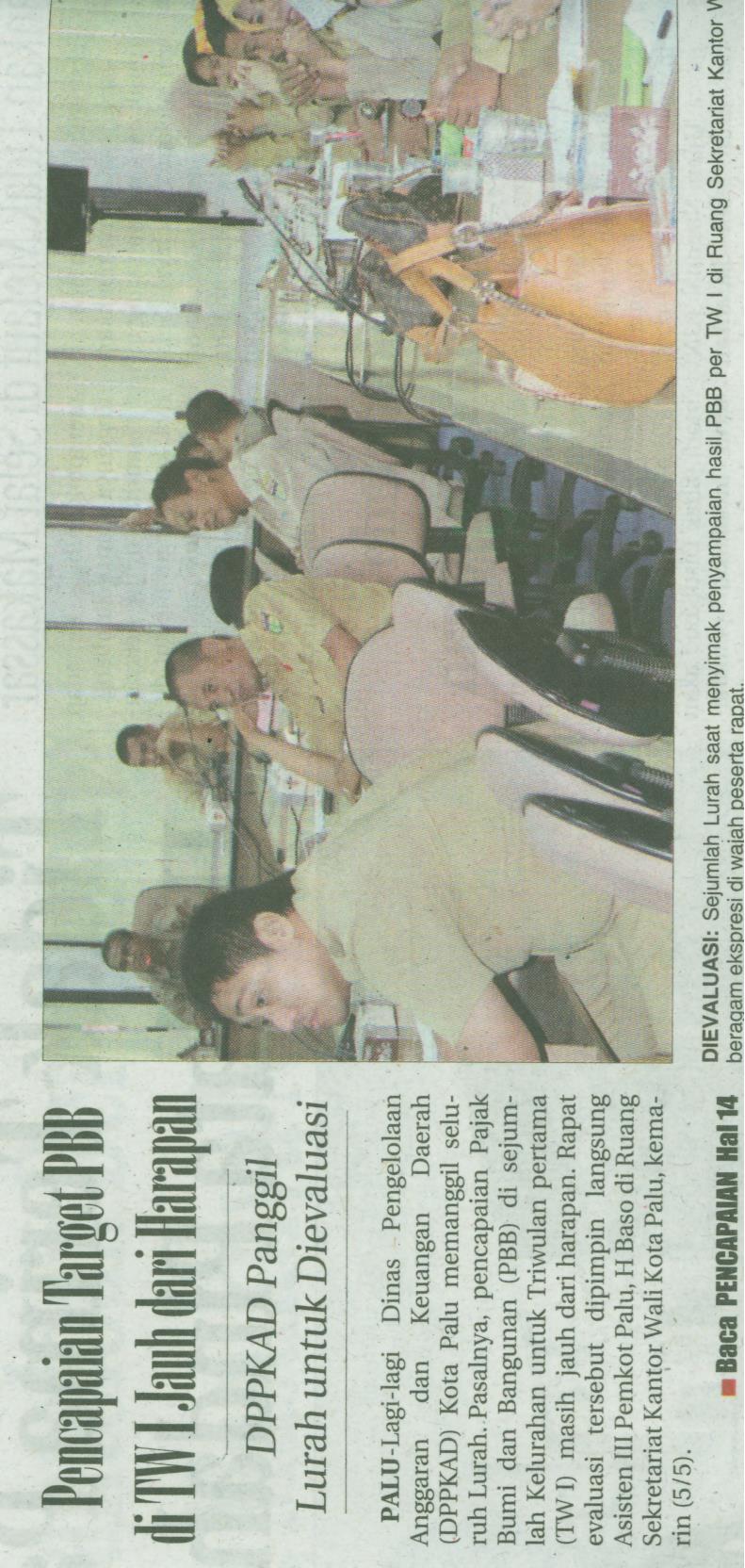 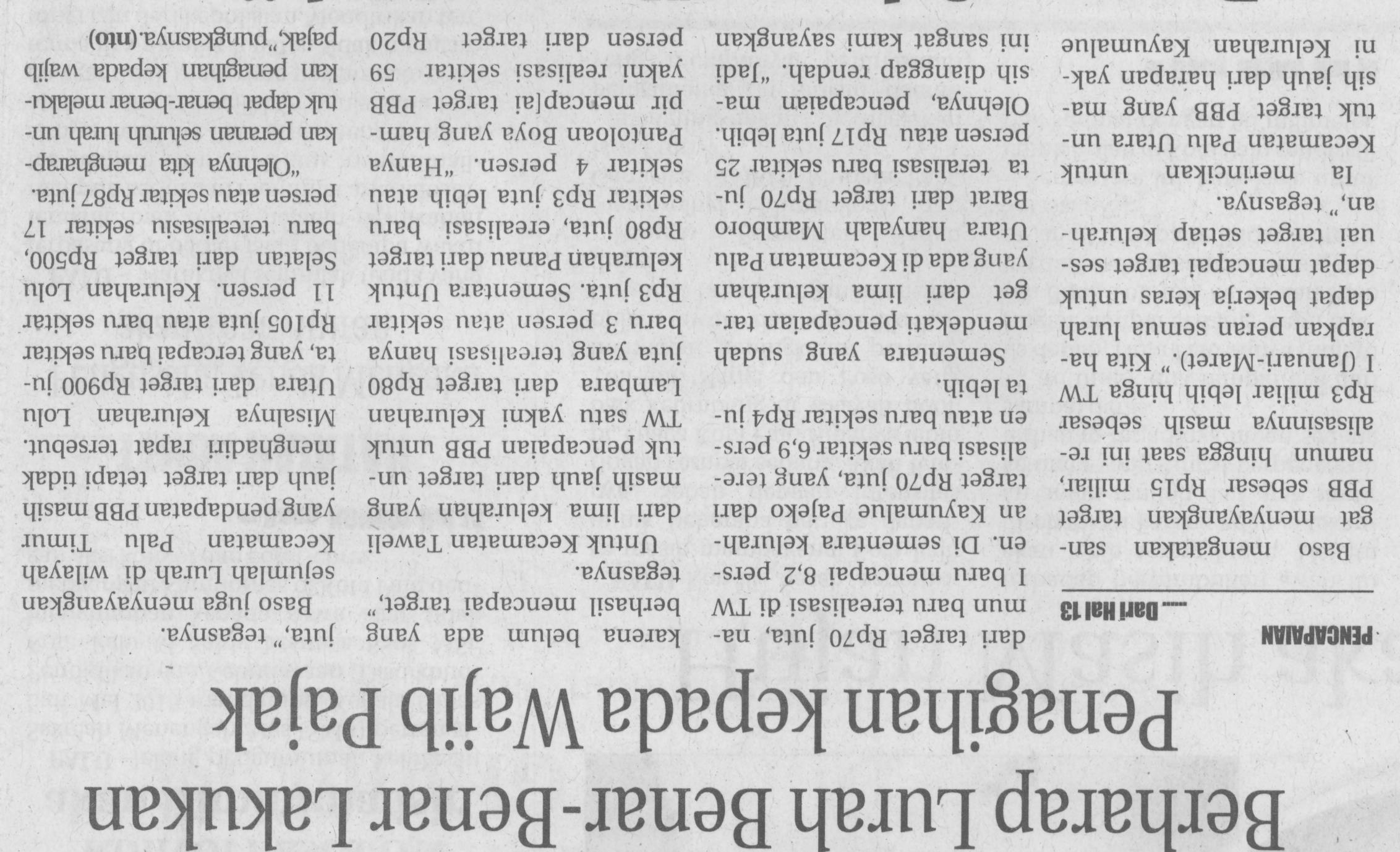 Harian    :RadarKasubaudSulteng 1Hari, tanggal:Rabu, 6 Mei 2015KasubaudSulteng 1Keterangan:Pencapaian Target PBB di TWI Jauh Dari HarapanKasubaudSulteng 1Entitas:PaluKasubaudSulteng 1